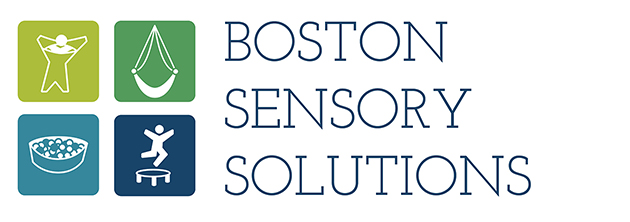 OCCUPATIONAL THERAPY INTAKE / DEVELOPMENTAL HISTORYThank you for your time to complete this form. It is lengthy, but is an important part of designing an individualized OT program for your child. This information provides the Occupational Therapist with complete and detailed information about your child and your concerns.Child’s Name:  ____________________________      Birth Date:  ________________Form Completed By:  ___________________________________________________Address:  ________________________________	Home Phone:  ______________                ________________________________Child’s Handedness:  Right   Left   Ambidextrous     No Preference     Not yet developedParents are:  Married   Separated   Divorced   Windowed   Single   OtherChild lives with ________________________________________ (include relationship)Is child adopted or in foster care?  _________________________________________Parent/ Guardian Name:  ___________________________	Cell Phone:  ___________Email: ________________________________________________________________Occupation:  _____________________________Parent/ Guardian Name:  ___________________________	Cell Phone:  ___________Occupation:  ______________________________Email: ________________________________________________________________Names and Ages of Brothers and Sisters:  ____________________________________Emergency Contact:  ____________________________________________________Referred By:  _______________________________Address:  __________________________________	Phone:  ____________________                __________________________________Pediatrician:  _______________________________	Address:  __________________________________	Phone:  ____________________Medical Diagnosis:  ____________________________________________________________________________________________________________________________Current Medications/ Supplements:  _______________________________________________________________________________________________________________Current Precautions or Allergies:  _________________________________________________________________________________________________________________Results of Hearing or Vision Tests:  _______________________________________________________________________________________________________________Other Pertinent Medical Information:  ____________________________________________________________________________________________________________________________________________________________________________________School:  ___________________________________	Grade:  ____________________Teacher:  __________________________________	Classroom Type:  ____________Child has IEP?    Yes    NoDate of IEP Annual Review:  ___________________Date of 3 - year Reevaluation:  _________________List Special Education Services and Service Providers:  ________________________________________________________________________________________________________________________________________________________________________________________________________________________________________________________________________________________Your perspective on current issues or concerns related to home  ________________________________________________________________________________________________________________________________________________________________________________________________________________________________________________________________________________________Your perspective on current issues or concerns related to school:  ________________________________________________________________________________________________________________________________________________________________________________________________________________________________________________________________________________________Your perspective on current issues or concerns related to peers/ extra-curricular activities:  ________________________________________________________________________________________________________________________________________________________________________________________________________________________________________________________________________________________Please list any therapies or services your child receives outside of school and providers:  ________________________________________________________________________________________________________________________________________________________________________________________________________________________________________________________________________________________PRIMARY CONCERNS:What do you hope to gain from OT evaluation & treatment?  ______________________________________________________________________________________________________________________________________________________________________________________________________________________________________________________________________________________________________________________________________________________________What are your child’s gifts and strengths?
______________________________________________________________________________________________________________________________________________________________________________________________________________________________________________________________________________________________________________________________________________________________What concerns you most about your child?  ______________________________________________________________________________________________________________________________________________________________________________________________________________________________________________________________________________________________________________________________________________________________Are there any problems with daily routines?  ________________________________________________________________________________________________________________________________________________________________________________________________________________________________________________________________________________________What particular skills would you like your child to gain in the next 6 months?  _______________________________________________________________________________________________________________________________________________________________________________________________________________________________________________________________________________________Is this your first evaluation for this concern?  __________________________________If not, please list other evaluations and general results ( agency, date, outcome):  ________________________________________________________________________________________________________________________________________________________________________________________________________________________________________________________________________________________PRENATAL / BIRTH HISTORY:Was the pregnancy full term?  Yes, No If no, gestational age at delivery:  __________Weight at birth:  __________________Any unusual illnesses during pregnancy?  Yes    No  If yes, please list:  _______________________________________________________Was labor induced?   Yes    NoWas birth by C-Section?  Yes    NoWere forceps used during delivery?   Yes    NoComplications during delivery:  _____________________________________________Birth Injuries:  __________________________________________________________INFANCY AND EARLY CHILDHOOD:Please describe any feeding problems:  ____________________________________________________________________________________________________________________________________________Please describe any sleeping problems:  ____________________________________________________________________________________________________________________________________________Did your child experience colic?  Yes    NoDid your baby dislike lying on stomach?  Yes    NoDid your baby dislike lying on back?  Yes    NoDid your baby become calmed by car rides or infant swings?  Yes    NoDid your baby become upset by car rides or infant swings?  Yes    NoDEVELOPMENTAL MILESTONES (please list age if remembered):Roll Over ________________________		Sit alone ____________________Crawling ________________________		Walking _____________________Chew solid food __________________		Drink from a cup ______________Say words ______________________		Say sentences ________________CURRENT MOTOR PERFORMANCE:  A = Always   S = Sometimes N = Not yetCOMMUNICATION SKILLS:  A = Always   S = Sometimes   N = Not YetBEHAVIORIssues at home:  ________________________________________________________________________________________________________________________________________________________________________________________________________________________________________________________________________________________Issues in school:  ________________________________________________________________________________________________________________________________________________________________________________________________________________________________________________________________________________________Management Strategies:  _______________________________________________________________________________________________________________________________________________________________________________________________________________________________________________________________________________________LIKES AND DISLIKESThings your child seeks out or finds reinforcing ( characters, people, shows, songs, toys, books)  :  ________________________________________________________________________________________________________________________________________________________________________________________________________________________________________________________________________________________
Things your child fears, finds irritating, avoids, or resists:  ________________________________________________________________________________________________________________________________________________________________________________________________________________________________________________________________________________________SOCIALIZATIONPlease check all that apply to your child’s social behavior:   shy   friendly   very active   inactive   demands attention   withdrawn   anxious   craves routine   poor self-confidence   frequent tantrums   trouble separating from parents   sad or depressedOther personality traits and characteristics:  __________________________________________________________________________________________________________________________________________________________________________________________________________________Describe how your child interacts with adults, siblings, and peers:  ________________________________________________________________________________________________________________________________________________________________________________________________________________________________________________________________________________________Scale for following tables: A = Always, O = Often, S = Sometimes, R = Rarely, N = NeverBOWEL AND BLADDER CONTROLIs your child toilet trained?  Yes    NoIf no, please answer the following:Continue to have accidents during the day until age _______________Continue to have accidents at night until age ____________________Has difficulty identifying the need to eliminate?  Yes    NoDoes your child show any interest in toilet training?  Yes    NoPlease list any concerns or goals in this area:  __________________________________________________________________________________________________________________________________________________________________________________________________________________SLEEP PATTERNSDoes your child have regular sleep patterns?  Yes    NoDoes your child settle to sleep easily at night?   Yes    NoDoes your child have trouble staying asleep?  Yes    NoDoes your child sleep in his or her own bed?   Yes    NoIs your child an early riser, and immediately on the go?   Yes    NoIs your child slow to wake in the morning?   Yes    NoWhat time does your child go to bed?  ___________		What time does your child wake up on weekdays? ________ on weekends? ________Please list any concerns or goals in this area:  __________________________________________________________________________________________________________________________________________________________________________________________________________________Please include any other information you would like us to know about your child, which is not contained above.  Attach an additional page, if necessary.
______________________________________________________________________________________________________________________________________________________________________________________________________________________________________________________________________________________________________________________________________________________________Please return this to information@bostonsensorysolutions.com by email or mail it to: Boston Sensory Solutions 500 Granite Ave. Milton, MA 02186.  Please make a copy for yourself before placing original in the mail.ASNCOMMENTSPicks up small objectsPoints to an objectUses writing utensilsFeeds self with utensilsBrushes teeth independentlyDresses him / herselfTies shoes independentlyWipes self after toiletingJumps with 2 feet togetherSkips with both feetSwims w/ crawl or other strokesPumps self on swingKicks a ballCatches a ballTurns pages of a bookRides tricycle/training wheelsRides a bicycleBlows a whistleCuts with scissorsColors inside linesCuts food with a knifeASNCOMMENTSSpeech understood by strangerCommunicates with gesturesCommunicate with vocalizationCommunicate with single wordsCommunicates with phrasesCommunicates with sentencesExpresses self with sign language/ Picture SymbolsComplex communicationUnderstands familiar utterancesUnderstands complex utteranceUnderstands story w/out pictureUnderstands multistep directionsAOSRNCOMMENTSVISUAL PROCESSINGDistracted by visual stimulationDislikes eyes coveredLikes playing in the darkIrritated by bright lightsTrouble following object w/eyesAvoids eye contactAUDITORY PROCESSINGDislikes music or singingHas difficulty with rhythmsSeems sensitive to soundsDistracted by noiseMOVEMENT PROCESSINGEnjoys swingsHas good balanceEnjoys merry go rounds / ridesLikes being tipped upside downHesitates on climbing equipmentHesitates on stairsDislikes elevators / escalatorsWalks on toesJumps on beds & other surfacesBangs headDoes not alternate feet on stairsSpins self aroundUpsets if head tips backwardsTASTE AND SMELLDeliberately smells objectsReacts defensively to odorsReacts defensively to tastesHas trouble eating food w/lumpsPuts non-food items in mouthNo response with strong flavorsTOUCH Seems excessively ticklishIrritated by tags in shirtsDislikes haircuts or shampooingComplains of seams in socks Discomfort with clothing textureOver or under-dress for weatherPrefers to initiate touchDislikes unexpected touchCraves to be held or cuddledOverly sensitive to painUnderly sensitive to painConstantly touching objectsDislikes bathing or showersCan’t tolerate water on facePinches, bits, or hurts selfAvoids messy playDislikes nail cuttingTends to bump or push othersMOTOR SKILLSBumps into things frequentlyTrouble sequencing stepsAwkward pencil gripPoor handwritingWeak handsBreaks objects frequentlyDrops things easilyTires with physical activityDeliberately falls or tumblesSloppy eating habitsSlow to complete motor tasksSlow to learn motor tasksReluctant to play sportsCan’t sit still in chairSlumps while sittingHas flat feetTrouble with eating utensilsFrequently spills liquidsTends to be a slow dresserPuts clothing on backwards